Правила перевозки опасных грузовОпасные грузы (dangerous goods или hazardous materials) - это категория грузов, которые либо запрещены к перевозке, либо на их перевозку наложены определенные ограничения, вызванные соблюдением мер безопасности. Эти грузы требуют заполнения особой документации и упаковки при их перевозке. 

Определение: dangerous good определяется как изделие или вещество, которые способны подвергнуть значительному риску здоровье, безопасность или имущество людей при перевозке, и которые классифицируются в соответствии с критериями, изложенными в различных сводах правил. 

Типичные примеры опасных грузов:
● топливо, которое легко воспламеняется;
● кислоты, которые обжигают или разъедают кожу, металлы или другие материалы;
● краски, которые могут содержать воспламеняющиеся компоненты;
● все типы аэрозолей, которые легко воспламеняются и при деформации взрываются;
● растворители;
● некоторые виды удобрений;
● клеи;
● образцы зараженной крови;
● автомобильные аккумуляторы с электролитом;
● химические вещества;
● сухой лед;
● медицинские препараты и т.д.Виды опасностей:1. Взрывоопасность.2. Огнеопасность.3. Ядовитость (токсичность).4. Едкость (коррозийность).5. Радиоактивность.6. Окисление (свойства способствующие горению).Грузы делятся на классы опасности в соответствии с классификацией договора ADR:1 класс — взрывчатые материалы и предметы;2 класс — сжатые, сжиженные и растворённые под давлением газы;3 класс — легко воспламеняющиеся жидкости;4.1 класс — легко воспламеняющиеся твёрдые вещества;4.2 класс — самовозгорающиеся вещества;4.3 класс — вещества, выделяющие воспламеняющиеся газы при соприкосновении с водой;5.1 класс — окисляющие вещества;5.2 класс — органические пероксиды;6.1 класс — ядовитые вещества;6.2 класс — побочные продукты переработки животных и инфекционные вещества;7 класс — радиоактивные материалы;8 класс — коррозирующие вещества;9 класс — прочие опасные вещества.Класс 1Взрывчатые материалы, которые по своим свойствам могут взрываться, вызывать пожар со взрывчатым действием, а также устройства, содержащие взрывчатые вещества и средства взрывания, предназначенные для производства пиротехнического эффекта;1.1 Взрывчатые и пиротехнические вещества и изделия с опасностью взрыва массой, когда взрыв мгновенно охватывает весь груз;1.2 Взрывчатые и пиротехнические вещества и изделия, не взрывающиеся массой;1.3 Взрывчатые и пиротехнические вещества и изделия, обладающие опасностью загорания с незначительным взрывчатым действием или без него;1.4 Взрывчатые и пиротехнические вещества и изделия, представляющие незначительную опасность взрыва во время транспортировки только в случае воспламенения или инициирования, не дающие разрушения устройств и упаковок;1.5 Взрывчатые вещества с опасностью взрыва массой, которые настолько нечувствительны, что при транспортировании инициирование или переход от горения к детонации маловероятны;1.6 Изделия, содержащие исключительно нечувствительные к детонации вещества, не взрывающиеся массой и характеризующиеся низкой вероятностью случайного инициирования;Главная опасность — взрыв.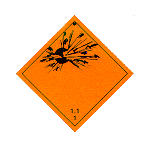 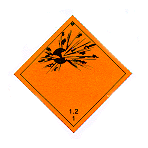 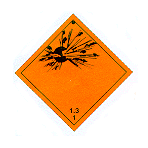 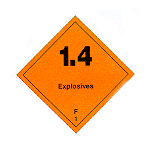 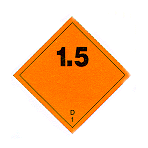 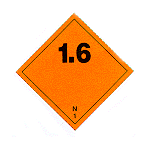 Класс 2Газы сжатые, сжиженные охлаждением и растворённые под давлением, отвечающие хотя бы одному из следующих условий: абсолютное давление паров при температуре 50С равно или выше 3 кгс/см³ ЗОО кПа); критическая температура ниже 50С; сжатые, критическая температура которых ниже −10С; сжиженные, критическая температура которых равна или выше −10С, но ниже 70С; сжиженные, критическая температура которых равна или выше 70С; растворённые под давлением; сжиженные переохлаждением; аэрозоли и сжатые газы, попадающие под действие специальных предписаний.2.1 Невоспламеняющиеся газы;2.2 Невоспламеняющиеся ядовитые газы;2.3 Легковоспламеняющиеся газы;2.4 Легковоспламеняющиеся ядовитые газы;2.5 Химически неустойчивые;2.6 Химически неустойчивые ядовитые.Нет главной опасности, так как имеются различные опасные свойства.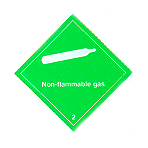 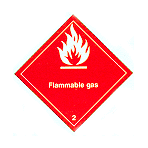 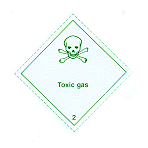 Класс 3Легковоспламеняющиеся жидкости, смеси жидкостей, а также жидкости, содержащие твёрдые вещества в растворе или суспензии, которые выделяют легковоспламеняющиеся пары, имеющие температуру вспышки в закрытом тигле 60С и ниже;3.1 Легковоспламеняющиеся жидкости с низкой температурой вспышки и жидкости, имеющие температуру вспышки в закрытом тигле ниже минус 18С или имеющие температуру вспышки в сочетании с другими опасными свойствами, кроме легковоспламеняемости;3.2 Легковоспламеняющиеся жидкости со средней температурой вспышки — жидкости с температурой вспышки в закрытом тигле от минус 18 до плюс 23С;3.3 Легковоспламеняющиеся жидкости с высокой температурой вспышки — жидкости с температурой вспышки от 23 до 60С включительно в закрытом тигле.Главная опасность — огонь.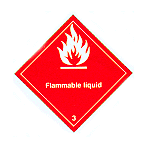 Класс 4Легковоспламеняющиеся вещества и материалы (кроме классифицированных как взрывчатые), способные во время перевозки легко загораться от внешних источников воспламенения, в результате трения, поглощения влаги, самопроизвольных химических превращений, а также при нагревании;4.1 Легковоспламеняющиеся твердью вещества, способные легко воспламеняться от кратковременного воздействия внешних источников воспламенения (искры, пламени или трения) и активно гореть;Главная опасность — огонь и дополнительная опасность — термическая нестабильность — взрыв.4.2 Самовоспламеняющиеся вещества, которые в обычных условиях транспортирования могут самопроизвольно нагреваться и воспламеняться;Главная опасность — самовоспламенение.4.3 Вещества, выделяющие воспламеняющиеся газы. Главная опасность — воспламеняющиеся газы (например-карбит кальция).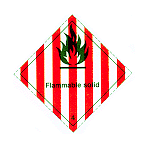 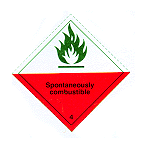 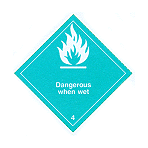 Класс 5Окисляющие вещества и органические пероксиды, которые способны легко выделять кислород, поддерживать горение, а также могут, в соответствующих условиях или в смеси с другими веществами, вызвать самовоспламенение и взрыв;5.1 Окисляющие вещества, которые сами по себе не горючи, но способствуют лёгкой воспламеняемости других веществ и выделяют кислород при горении, тем самым увеличивая интенсивность огня;Главная опасность — окисление (способствует горению).5.2 Органические пероксиды, которые в большинстве случаев горючи, могут действовать как окисляющие вещества и опасно взаимодействовать с другими веществами. Многие из них легко загораются и чувствительны к удару и трению.Главная опасность — термическая нестабильность, то есть при нагреве возможен взрыв.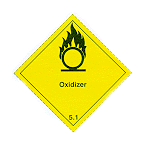 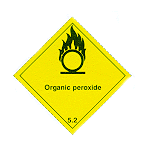 Класс 6Ядовитые и инфекционные вещества, способные вызывать смерть, отравление или заболевание при попадании внутрь организма или при соприкосновении с кожей и слизистой оболочкой;6.1 Ядовитые (токсичные) вещества, способные вызвать отравление при вдыхании (паров, пыли), попадании внутрь или контакте с коже;Главная опасность — ядовитость.6.2 Вещества и материалы, содержащие болезнетворные микроорганизмы, опасные для людей и животных.Главная опасность — инфекция.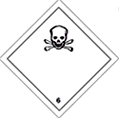 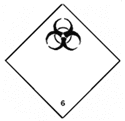 Класс 7Радиоактивные вещества с удельной активностью более 70 кДж/кг. Главная опасность — сильное радиоактивное излучение.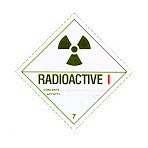 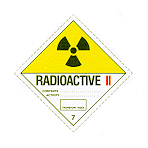 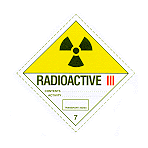 Класс 8Едкие и коррозионные вещества, которые вызывают повреждение кожи, поражение слизистых оболочек глаз и дыхательных путей, коррозию металлов и повреждения транспортных средств, сооружений или грузов, а также могут вызывать пожар при взаимодействии с органическими материалами или некоторыми химическими веществами;8.1 Кислоты;8.2 Щелочи;8.3 Разные едкие и коррозионные вещества.Главная опасность — едкость (коррозийность).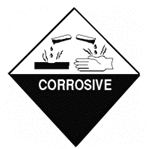 Класс 9Вещества с относительно низкой опасностью при транспортировании, не отнесённые ни к одному из предыдущих классов, но требующих применения к ним определённых правил перевозки и хранения;9.1 Твёрдые и жидкие горючие вещества и материалы, которые по своим свойствам не относятся к 3 и 4-му классам, но при определённых условиях могут быть опасными в пожарном отношении (горючие жидкости с температурой вспышки от +60 °C до +100 °C в закрытом сосуде, волокна и другие аналогичные материалы);9.2 Вещества, становящиеся едкими и коррозионными при определённых условиях.В этом классе нет доминирующей главной опасности (например: пластик, который при сгорании выделяет сильный яд — диоксин).Группы упаковок.Согласно договору все опасные грузы должны иметь определённую группу упаковки. Группа упаковки характеризует степень опасности перевозимого груза. Они делятся на три группы (все цифры римские):I — очень опасный груз.II — просто опасный груз.III — незначительно опасный груз.Особенность опасности класса 3 — это способность испаряться. Закрытые упаковки устраняют образование и утечку паров. У 3-го класса могут быть одна главная опасность и максимально 2 дополнительные опасности.1. Главная опасность.2. Главная опасность + ядовитость.3. Главная опасность + коррозийность.4. Главная опасность + ядовитость + коррозийность.Класс 4.1 — группа упаковки — II или III. Примерно 5 % этих веществ имеют дополнительную опасность — термическая нестабильность — возможность взрыва (сера, целлюлоза).Класс 4.2 — группа упаковки — I,II,III.Класс 4.3 — группа упаковки — I,II,III.Класс 5.1 — группа упаковки — I,II,III (минеральные удобрения, перекись водорода).Класс 5.2 — групп упаковок не имеет (сырьё хим.заводов).Класс 6.1 — группы упаковок — I,II,III. Имеет много дополнительных опасностей (синильная кислота, мышьяк, вещества содержащие ртуть и т. д.).Класс 6.2 — не имеет групп упаковок.Класс 8 — группы упаковок — I,II,III. Имеет много дополнитнльных опасностей.Класс 9 — группы упаковок — II,III. (пыль асбеста — канцероген, вещества при горении которых выделяются диоксины, также канцерогены, не разлагаются в течение 20 лет).Особенность класса 2 в том, что он не имеет главной опасности и не имеет групп упаковок. Имеет следующие особенные опасные свойства и их специальные обозначения:А — удушающие -создают нехватку кислорода для дыхания в закрытых помещениях (инертные газы).О — окисляющие, то есть способствующие горению (кислород).F — огнеопасность (пропан).Т — ядовитые.Далее два и более опасных свойства одновременно.ТF — ядовитые + воспламеняющие.TC — ядовитые + едкие(коррозийные).TO — ядовитые + окисляющие.TFC — ядовитые + воспламениющиеся + едкие.TOC — ядовитые + окисляющие(способствуют горению) +едкие(коррозийные).Документы ADR. Записи в товарно-транспортных накладных.Накладная обязана быть написана на официальном (государственном) языке грузоотправителя. Если этот язык не является английским, французским, немецким, то ещё дополнительно и на одном из этих языков.При записи в накладной наименования перевозимого опасного груза вначале указывается идентификационный номер UN…(или ANO…)(пример: 1831).Затем записывается полное наименование опасного груза (кислота серная).Затем указываются класс главной опасности (называется номер знака главной опасности) и, если есть, то класс дополнительной опасности (в скобках)(называется номер знака дополнительной опасности) — 8 (6.1), а также указывается группа упаковки, если она есть — I.Пример полной записи: UN 1831, кислота серная, 8 (6.1), I.Форма упаковки, количество и вес записываются словами, например: UN 1223, керосин, 3, III (бочки, 10 штук, 2000 кг.Пустые и неочищенные упаковки.Примеры:Пустые бочки, 3 (6.1).Пустая автоцистерна, последний груз UN 1230, метанол, 3 (6.1), II.Пустая автоцистерна, последний груз UN 1203, бензин, 3, II.Эти записи может сделать сам автоводитель в любом месте копии накладной последнего груза. Эти записи обязательныОпасные отходы.Опасные отходы содержащие вещества, имеющиеся в списке опасных грузов ООН, должны перевозиться как опасные грузы. Пример записи: Отходы, UN 1125, бутиламин, 3 (8), II.